Turnhout, 11 februari 2022                                  Carnaval 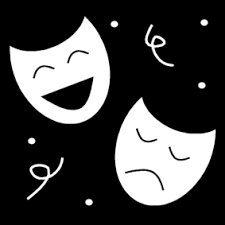 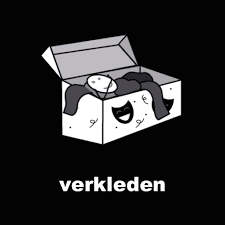                                   Vrijdag 25 februari vieren we carnaval op school.
                                  In de voormiddag is het gewoon les.
                                  In de namiddag wordt dit in de eigen klas gevierd.                                   De kinderen mogen die dag verkleed naar school komen.                                  Dit is niet verplicht. 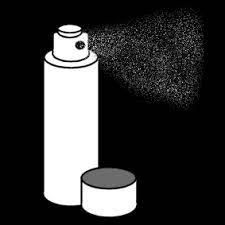 Wat brengen we NIET mee:                                                                         Spuitbussen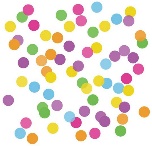                                                                          Confetti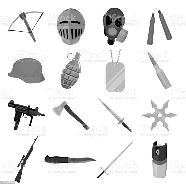                                                                          Speelgoedwapens ( zoals zwaard, revolver, …..)                                                                              Met vriendelijke groeten: Het carnavalteam